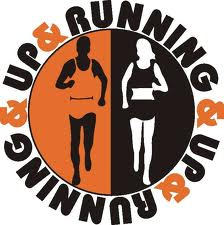 Up and Running Winter Walking LeagueFebruary 12th 2017 . NSC Roadway. Isle of Man10km results5km resultsLeague final standings (best 3 scores to count)10km1st Julie Barlow  295 2nd Stewart Jones 287  3rd Tony Edwards 281  4th Angela Robinson  2765th =Dale Farquhar 274 5th =Gianni Epifani 274  6th Stephanie Quayle  273 7th Chris Cale 272 8th Rob Clynes 271  9th Dick Callin 271 10th Ian Callister 269  11th Richard Leigh 262 12th Ray Beattie 260  13th Jayne Farquhar  259 14th = Richard Wild 257  14th =Louise Hollings  25714th =Sharon Cain  257 17th Maura Kelly  255 18th Janna Kelly  253 19th Colin Crennell 253 20th Colin Moore 252  21st Karen Lawrie  249 22nd Gordon Erskine 246  23rd Stuart Gibson 243  24th Angela Corkish  239 25th =Tony Arzt 238  25th =Norbert Will 238  27th Darrin Oldam 237  29th = Andy Baxendale 237  29th =Steve Parker 232  30th James Quirk 2335km1st Stephen Waddington 294 2nd  = Lynn Ryan 293 2nd =Debbie James 293 3rd Ron Ronan 2914th Sarah Bassett 290 5th Enid Watson 286 6th =Louise Cowell 284 6th =Sarah Nash 284 7th Maeve Jones 279 8th Sarah Goldsmith 278 9th Dee Dentith 277No.NameAgeClubActual TimeHandicap77Adam KillipSMUA57:2379:5967Stewart JonesM45MH57:3280:3856Julie BarlowW35UA71:3380:5878Andy GreenM60MH58:5281:0975Adam CowinSMMH46:2481:2145Tony EdwardsM50UA57:0881:2281Pete MillerM40UA61:1081:2636Angela RobinsonW45UA67:2981:4254Stephanie QuayleW50UA61:3381:4580Dudley ButtM70UA68:5081:4661Colin MooreM55IOMVAC67:0381:4672James QuirkM40MH56:0681:4933Ian CallisterM60MH61:3781:5431Sharon CainW45WAC64:1582:0917Jayne FarquharW45MH61:5182:0924Gianni EpifaniM45MH48:5782:1822Louise HollingsW35IOMVAC64:3982:3368Chris CaleM45MH57:0882:3616Colin CrennellM50UA65:5282:4338Gordon ErskineM70UA72:3283:0227Maura KellyW45NAC69:5683:0283Karen ChiarelloW50MH60:1283:4034Richard LeighM45UA63:1683:4137Rob ClynesM50UA70:2584:0023Ray BeattieM55MH63:2984:21No.NameAgeClubActualHandicap130Nick WallingerM45IOMVAC35:4453:37132Debbie JamesW45UA40:4153:46131Lynn RyanW55UA40:4153:53111Sarah GoldsmithW70IOMVAC41:3153:58101Louise CowellSWUA38:5854:09133Ron RonanM70MH41:3154:18124Peter KaneenM55MH26:5154:32102Dee DentithW35UA43:0554:39123Stephen WaddingtonU17MH28:4954:49141Hannah MillerW40UA39:1154:54113Enid WatsonW65IOMVAC35:5455:15126Sarah BassettW40UA37:2956:43149Ed WalterM40MH30:4757:01148Richard SilleM40IOMFR32:2057:34146Dave WilkinsonM75MH35:4858:02142Norbert WillM80NIVAC37:0058:143km3km3km3km3kmNoNameAgeClubTime129Alice BellandoU17WMH18:42130Sean MillerU13BU/A22.152km2km2km2km2km109Abbie EdwardsU13GU/A13.54127Daniel BassettU11BMH14.101km1km1km1km1kmNo.NameAgeClubTime144Leonardo De FortU13BU/A6.13119Olivia CorranU11GMH6.27108Daniel LawrieU11BU/A6.28143Sebastiano De FortU11BU/A6.28147Orla GoddardU11GNAC7.35125Grayse FletcherU9GU/A8.23145Charlie MackintoshU9BU/A8.35128Conor BassettU9BMH10.15121Harrison SilleU9BU/A12.29